ИНФОРМАЦИЯО РЕЗУЛЬТАТАХ      КОНТРОЛЬНОГО МЕРОПРИЯТИЯКонтрольно – счетной палатой Находкинского городского округа в соответствии с распоряжением   председателя КСП от 16.05.2014г. №39 - проведено  контрольные  мероприятия по проверке целевого использования имущества, бюджетных средств, выделенных в 2013 году МКУ «ЦБ МОУ». Проверка проведена аудитором КСП НГО - Карабановой Ириной Владимировной.В результате проведенных контрольных мероприятий выявлено:Муниципальное казенное учреждение «Централизованная бухгалтерия муниципальных образовательных учреждений» г.Находка зарегистрировано в качестве юридического лица 25.10.2005 года (постановление главы города Находки от 29.09.2005г. № 1718 «О создании муниципального учреждения г.Находки «Централизованная бухгалтерия муниципальных образовательных учреждений», свидетельство о государственной регистрации – серия 25 № 00830994). В соответствии с требованиями действующего законодательства, в Устав Учреждения настоящие изменения внесены и утверждены в новой редакции на основании постановления администрации Находкинского городского округа от 11.03.2012 года № 331 «Об изменении типа Муниципального учреждения г.Находки «Централизованная бухгалтерия муниципальных образовательных учреждений» в целях создания муниципального казенного учреждения «Централизованная бухгалтерия муниципальных образовательных учреждений» г.Находка и об утверждении Устава Муниципального казенного учреждения «Централизованная бухгалтерия муниципальных образовательных учреждений» г.Находка в новой редакции».Учреждение внесено в Единый государственный реестр юридических лиц за основным государственным регистрационным номером – 1052501673290.Учредителем и собственником имущества МКУ «ЦБ МОУ» г.Находка является муниципальное образование Находкинского городского округа. Функции и полномочия учредителя и собственника муниципального имущества осуществляет администрация Находкинского городского округа. От имени администрации НГО – права собственника имущества, в пределах предоставленных ему полномочий муниципальными правовыми актами НГО, осуществляет орган по управлению и распоряжению муниципальным имуществом. Согласно последнего Устава МКУ «ЦБ МОУ» г.Находка, Учреждение находится в ведении управления образования администрации НГО, осуществляющего бюджетные полномочия главного распорядителя бюджетных средств Учреждения, а также координацию, регулирование и контроль деятельности Учреждения. Однако, постановлением администрации НГО от 23.05.2013г. № 1031, МКУ «Централизованная бухгалтерия муниципальных образовательных учреждений» г.Находка определено наиболее значимым учреждением образования и наделено всеми полномочиями главного распорядителя бюджетных средств. При этом, до настоящего времени в Устав учреждения указанные поправки не внесены.  Предметом деятельности МКУ «ЦБ МОУ» г.Находки является:- выполнение муниципальных функций в части финансового, экономического обеспечения и координации материально-технического обеспечения муниципальных бюджетных, казенных и автономных образовательных учреждений НГО, в пределах возложенных полномочий;- реализация муниципальных функций по проведению экономической политики, способствующей наиболее эффективному и рациональному использованию бюджетных средств образовательными учреждениями. В соответствии со статьей 221 Бюджетного кодекса РФ бюджетная смета расходов (местный бюджет) МКУ «ЦБ МОУ» г.Находка на 2013 год согласована начальником управления образования администрации Находкинского городского округа Н.В. Бондаренко и утверждена директором МКУ «ЦБ МОУ» г.Находка И.Г. Василенко 17.12.2012г. в пределах бюджетных ассигнований на сумму 30 347,0 тыс. рублей.Основными плановыми расходами, предусмотренными по смете на содержание МКУ «ЦБ МОУ» г.Находка в 2013 году за счет бюджетных средств (по состоянию на 01.01.2013г.), являлись:расходы на заработную плату (211, 212, 213)          –   10 128,0 тыс. рублей;услуги связи (221)                                                      –        274,0 тыс. рублей;транспортные услуги (222)                                        –        209,0 тыс. рублей;расходы на содержание имущества (225)                –           85,0 тыс. рублей;прочие услуги, расходы (226, 290)                          –         365,0 тыс. рублей;увеличение стоимости мат. запасов (340)               –         414,0 тыс. рублей;пособия по соц. помощи населению (226, 262)   –    18 872,0 тыс. рублей.В процессе исполнения бюджета Находкинского городского округа, смета на содержание МКУ «ЦБ МОУ» г.Находка уточнялась и на 31.12.2013г. уточненные плановые назначения на 2013 год составили 32 880 759,00 руб. Кассовое исполнение расходов за 2013 год по МКУ «ЦБ МОУ» г.Находка, с учетом внесенных изменений, составило в сумме 32 785 888,81 рублей, или 99,7% от объема планируемого финансирования. Согласно штатного расписания с 01.01.2013г. по 31.07.2013г. финансировалось местным бюджетом 29,5 штатных единиц (приказ от 25.12.2012г. № 25-а). Месячный фонд оплаты труда составлял 642 693,00 рублей. 	В связи с повышением оплаты труда работникам муниципальных образовательных и иных учреждений НГО с 01.09.2013г., согласно штатного расписания (приказ от 10.09.2013г. № 17-а) месячный фонд оплаты труда с 01.09.2013г. составил 839 166,00 рублей.	Нарушений по начислению заработной платы не выявлено.Лимит остатка кассы МКУ «ЦБ МОУ» г.Находка на 2013 год установлен приказом МКУ «ЦБ МОУ» г.Находка от 09.01.2013г. № 3-а в размере 698,43 рублей.  Лимит остатка кассы в 2013 году, согласно записям в кассовой книге, не нарушался.По данным бухгалтерского учета в оперативном управлении МКУ      «ЦБ МОУ» г.Находка находится имущество с балансовой стоимостью  –    6 163 291,61 рублей, из них:Нежилые помещения                           –      2 234 702,70 руб.,Машины и оборудование                    –      1 765 238,42 руб.,Транспортные средства                       –         614 190,24 руб.,          Хозяйственный инвентарь                    –    1 170 043,58 руб.,Библиотечный фонд                              –         45 771,40 руб.,Материальные запасы                           –       333 345,27 руб. 	Остаточная стоимость имущества – 1 669 981,38 рублей, что составляет 27,1% от первоначальной стоимости имущества.По приказу № 21-а от 03.10.2013г. проведена годовая инвентаризация товарно-материальных ценностей МКУ «ЦБ МОУ» г.Находка. Согласно акта о результатах инвентаризации от 31.12.2013г. и инвентаризационных ведомостей, расхождений между данными бухгалтерского учета и фактическим наличием не обнаружено.Имущество используется по целевому назначению.Выводы по результатам контрольного мероприятия:В Устав МКУ «ЦБ МОУ» г.Находка не внесены изменения, соответствующие постановлению администрации НГО от 23.05.2013г. №1031.На балансе МКУ «ЦБ МОУ» г.Находки числится автомашина «TOYOTA CRОWN», переданная в безвозмездное пользование УВД г.Находки в 2003 году.Подотчетными лицами производятся расходы за счет собственных средств до получения ими денежных средств из кассы (т.е. «подотчет наоборот»).4.	В путевых листах не соблюдается порядок заполнения обязательных реквизитов: не проставляется время выезда из гаража и время возвращения в гараж, нет подписи лица, ответственного за задание водителю. Предложения:Директору МКУ «ЦБ МОУ» г.Находка Василенко И.Г. предоставить план по устранению недостатков, выявленных в ходе проверки в срок до 15.07.2014г.Председатель Контрольно – счетной палаты НГО                       Т.А. Гончарук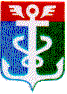 КОНТРОЛЬНО-СЧЕТНОЙ ПАЛатаНаходкинского городского округа